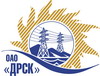 Открытое акционерное общество«Дальневосточная распределительная сетевая  компания»ПРОТОКОЛ рассмотрения  заявок участников ПРЕДМЕТ ЗАКУПКИ: открытый электронный запрос предложений № 434098 на право заключения Договора на выполнение работ для нужд филиала ОАО «ДРСК» «Амурские электрические сети» Чистка просеки ВЛ-110 кВ Февральск-Коболдо 1,2, ВЛ-35 кВ Коболдо-Токур, филиал "АЭС" (закупка 13 раздела 1.1. ГКПЗ 2015 г.).Плановая стоимость: 6 090 400,0 руб. без учета НДС. Указание о проведении закупки от 12.11.2014 № 295.ПРИСУТСТВОВАЛИ: постоянно действующая Закупочная комиссия 2-го уровня.ВОПРОСЫ, ВЫНОСИМЫЕ НА РАССМОТРЕНИЕ ЗАКУПОЧНОЙ КОМИССИИ: О признании предложений ООО "ГОРТРАНС" г. Хабаровск, ЗАО "Просеки Востока" п. Биракан, ООО "СтройГарант" г. Тында не соответствующими условиям закупки.О признании предложений соответствующими условиям закупки.О предварительной ранжировке предложений участников закупки. О проведении переторжки.ВОПРОС 1 «О признании предложений ООО "ГОРТРАНС" г. Хабаровск, ЗАО "Просеки Востока" п. Биракан, ООО "СтройГарант" г. Тында не соответствующими условиям закупки»РАССМАТРИВАЕМЫЕ ДОКУМЕНТЫ:Протокол процедуры вскрытия конвертов с заявками участников.Сводное заключение экспертов Моториной О.А., Селивонова А.В., Лаптева И.А.Предложения участников.ОТМЕТИЛИ:Заявка ООО "ГОРТРАНС" г. Хабаровск (3 600 000,00 руб. без НДС) содержит достаточные для ее отклонения причины, заключающиеся в несоответствии заявки требованиям извещения о закупке и Закупочной документации, а именно:В предложении Участника отсутствует сметный расчет на «ремонт ВЛ-110 кВ Февральск-Коболдо 1,2». В соответствии с пунктом 2.8.2.4 подпункт с) Закупочной документации такое предложение отклоняется от рассмотрения.В сметном расчете Участника на «ремонт ВЛ-35 кВ Коболдо-Токур» выявлено несоответствие объемов работ дефектной ведомости и смете Заказчика. В расценке ТЕР 01-02-119-02 на «Расчистку площадей от кустарника и мелколесья вручную при средней поросли (Раздел 1, № по смете 1) Участником учтен объем работ в количестве 1 200 м2. Согласно техническому заданию и ведомости объемов работ к конкурсной документации на объекте «Ремонт ВЛ-35 кВ Коболдо-Токур» запланирована отчистка площадей от кустарника и мелколесья в количестве 12 га или 120 000 м2. В соответствии с пунктом 2.8.2.4 подпункт с) Закупочной документации такое предложение отклоняется от рассмотрения.Заявка ЗАО "Просеки Востока" п. Биракан (6 090 400,00 руб. без НДС) содержит достаточные для ее отклонения причины, заключающиеся в несоответствии заявки требованиям извещения о закупке и Закупочной документации, а именно:Общая стоимость Предложения не соответствует последней Ставке Участника на ЭТП. В соответствии с п. 2.6.7 Закупочной документации такое предложение не рассматривается.Заявка ООО "СтройГарант" г. Тында (6 090 400,00  руб. без НДС) содержит достаточные для ее отклонения причины, заключающиеся в несоответствии заявки требованиям извещения о закупке и Закупочной документации, а именно:Предложение в указанные сроки не поступило в электронный сейф закупки на ЭТП. В соответствии с п. 2.6.7 Закупочной документации такое предложение не рассматривается.ВОПРОС 2 «О признании предложений соответствующими условиям закупки»РАССМАТРИВАЕМЫЕ ДОКУМЕНТЫ:Протокол процедуры вскрытия конвертов с заявками участников.Сводное заключение экспертов Моториной О.А., Селивонова А.В., Лаптева И.А.Предложения участников.ОТМЕТИЛИ:Предложения ООО "ДЭМ" г. Свободный, ИП Виноградов М. З. п. Биракан, ООО "Спецсети" г. Благовещенск признаются удовлетворяющими по существу условиям закупки. Предлагается принять данные предложения к дальнейшему рассмотрению. ВОПРОС 3 «О предварительной ранжировке предложений участников закупки»РАССМАТРИВАЕМЫЕ ДОКУМЕНТЫ:Протокол процедуры вскрытия конвертов с заявками участников.Сводное заключение экспертов Моториной О.А., Селивонова А.В., Лаптева И.А.Предложения участников.ОТМЕТИЛИ:В соответствии с критериями и процедурами оценки, изложенными в документации о закупке, предлагается ранжировать предложения следующим образом:ВОПРОС 4 «О проведении переторжки»ОТМЕТИЛИ:Учитывая результаты экспертизы предложений Участников закупки Закупочная комиссия полагает  целесообразным проведение переторжки.РЕШИЛИ:Признать предложения ООО "ГОРТРАНС" г. Хабаровск, ЗАО "Просеки Востока" п. Биракан, ООО "СтройГарант" г. Тында не соответствующим условиям закупки. Отклонить предложения от дальнейшего участия в закупочной процедуре.Признать предложения ООО "ДЭМ" г. Свободный, ИП Виноградов М. З. п. Биракан, ООО "Спецсети" г. Благовещенск соответствующими условиям закупки. Утвердить ранжировку предложений участников:1 место ООО "ДЭМ" г. Свободный 2 место ИП Виноградов М. З. п. Биракан, 3 место ООО "Спецсети" г. БлаговещенскПровести переторжку.Пригласить к участию в переторжке следующих участников: ООО "ДЭМ" г. Свободный, ИП Виноградов М. З. п. Биракан, ООО "Спецсети" г. Благовещенск. Определить форму переторжки: заочная.Назначить переторжку на 22.12.2014  в 10:00 благовещенского времени.Место проведения переторжки: Торговая площадка Системы www.b2b-energo.ru.Техническому секретарю Закупочной комиссии уведомить участников, приглашенных к участию в переторжке о принятом комиссией решении.Ответственный секретарь Закупочной комиссии 2 уровня                                    О.А.МоторинаТехнический секретарь Закупочной комиссии 2 уровня                                         О.В.Чувашова            №  48/УР-Рг. Благовещенск17 декабря  2014 г.Место в ран-жировкеНаименование и адрес участникаЦена заявки, руб. Неценовая предпочтительность (в баллах от 3до 5)1ООО "ДЭМ" (676450, Россия, Амурская область, г.Свободный, ул. Шатковская, 126)3 700 000,00 руб. без НДС (4 366 000,0 руб. с НДС)32ИП Виноградов М. З. (679135, Россия, Еврейская автономная обл., Облученский р-н, п. Биракан, ул. Калинина, д. 37)4 840 000,00 руб. (НДС не облагается)33ООО "Спецсети" (675000, Россия, Амурская обл., г. Благовещенск, ул. Горького, д. 300, оф. 35)5 819 566,10 руб. без НДС (6 867 088,0 руб. с НДС)3